EN HOJA MEMBRETADA DE LA EMPRESAUruapan, Mich.,  a …..Asunto: Oficio de termino de Practica ClínicaQFB ALONDRA CIPRES CASTILLOENCARGADA DEL DEPARTAMENTO DE VINCULACIÓN UNIVERSIDAD POLITÉCNICA DE URUAPAN, MICHOACÁNPor medio del presente hago constar que el alumno (a) poner nombre del alumno del poner cuatrimestre en el que se encuentra inscrito, del Programa Educativo de la  Licenciatura de Terapia Física, con número de matrícula poner número de matrícula, concluyó satisfactoriamente su Practica Clínica en nuestra empresa, dentro del área de poner nombre del departamento o área en la que se trabajó dentro de la empresa, desarrollando la Práctica Clínica cubriendo un total de poner número de horas que corresponde dentro del periodo comprendido del poner fecha de inicio y fecha de fin de Práctica Clínica.Sin otro particular, aprovecho la ocasión para enviarle un cordial saludo.ATENTAMENTE:NOMBRE Y CARGO DE LA PERSONA ASIGNADA POR LA EMPRESA PARA REALIZAR CARTA DE ACEPTACIÓN 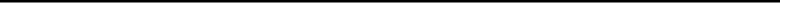 Vo. Bo. Asesor Académico